INDICAÇÃO Nº 7440/2017Indica ao Poder Executivo Municipal que efetue serviços de revitalização de sinalização de solo, no Residencial Zabani.Excelentíssimo Senhor Prefeito Municipal, Nos termos do Art. 108 do Regimento Interno desta Casa de Leis, dirijo-me a Vossa Excelência para sugerir que, por intermédio do Setor competente, que efetue serviços de revitalização da faixa de pedestres, na Rua Tenente Coronel José Gabriel de Oliveira e Souza com a Rua São Luiz e Avenida Augusto Scomparin, Residencial Zabani.Justificativa:Moradores alegam que, devido a sinalização de solo estar apagada, acidentes vêm ocorrendo no cruzamento om frequência, que pedestres pedem a revitalização da faixa.Plenário “Dr. Tancredo Neves”, em 22 de setembro de 2.017.Gustavo Bagnoli-vereador-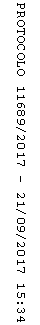 